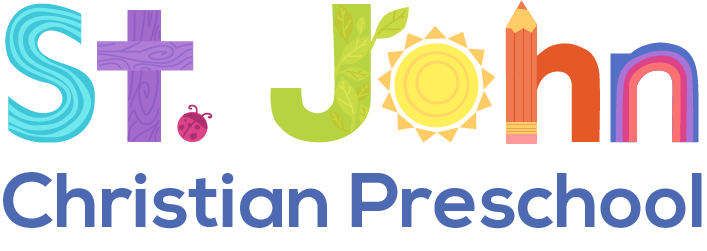 And Kindergarten6135 Rings Rd., Dublin, OH 43016 	 stjohndublin.org2023-2024 School YearWhy St. John Christian Kindergarten?Christian Education – Christ-centered education including Bible stories, prayer, chapel, and opportunities to serve othersOhio Approved Curriculum – Curriculum that meets or exceeds Ohio Kindergarten Standards in all areas of developmentSmall Class Size – Class size capped at 18 studentsVariety of Options 	Half-Day			9:00 AM – 12:00 PM*		$3990	Half-Day with Lunch	9:00 AM – 1:00 PM		$4410	Full-Day			9:00 AM – 3:00 PM		$5670Monthly Payment Plans Available – Scholarship Information AvailableOption to move from half-day to full-day program during the school year*Includes 75 additional hours above traditional 2.5 hour half-day programskindergarten@stjohndublin.org   614-889-5893Bonnie Stottlemyer, Administrator